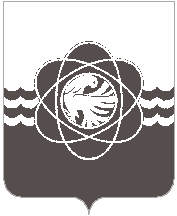 П О С Т А Н О В Л Е Н И ЕОт 26.09.2022 №748           В соответствии с Порядком принятия решения о разработке муниципальных  программ муниципального образования «город Десногорск» Смоленской области, их формирования и реализации, утвержденным постановлением Администрации муниципального образования «город Десногорск» Смоленской области от 21.02.2022 № 90, Перечнем муниципальных программ муниципального образования «город Десногорск» Смоленской области, утвержденным постановлением Администрации муниципального образования «город Десногорск» Смоленской области от 15.03.2022 № 129, в целях реализации мероприятий муниципальной программы «Управление имуществом и земельными ресурсами муниципального образования «город Десногорск» Смоленской области»           Администрация муниципального образования «город Десногорск» Смоленской области постановляет:Внести в постановление Администрации муниципального образования «город Десногорск» Смоленской области от 31.12.2013 № 1218 «Об утверждении муниципальной программы «Управление имуществом и земельными ресурсами муниципального образования «город Десногорск» Смоленской области»              (в редакции от 03.12.2014 № 1413; 04.12.2014 № 1415; 22.12.2014 № 1508; 31.12.2014 № 1560; 30.07.2015 № 811; 08.12.2015 № 1361; 25.12.2015 № 1458; 26.02.2016 № 181;  01.04.2016 № 330; 20.05.2016 № 501; 22.09.2016 № 1007; 29.12.2016 № 1417; 28.02.2017 № 182; 24.04.2017 № 379; 08.08.2017 № 793; 01.11.2017 № 1090; 28.11.2017 № 1192; 26.12.2017 № 1309; 28.03.2018 № 278; 03.07.2018 № 582; 28.12.2018 № 1165; 06.02.2019 № 204; 24.12.2019 № 1461; 31.12.2019 № 1486; 31.01.2020 № 70; 24.12.2020 № 940; 15.02.2021 № 107; 01.12.2021 № 1061; 31.03.2022 № 203), следующие изменения: 1.1. В паспорте муниципальной программы «Управление имуществом и земельными ресурсами муниципального образования «город Десногорск» Смоленской области», строку «Объемы финансового обеспечения за весь период реализации», изложить в следующей редакции:«                                                                                                                                  ».1.2. В паспорте муниципальной программы «Управление имуществом и земельными ресурсами муниципального образования «город Десногорск» Смоленской области» в разделе 4 «Финансовое обеспечение муниципальной программы» табличную часть изложить в следующей редакции:«».1.3. В разделе «Стратегические приоритеты в сфере реализации муниципальной программы «Управление имуществом и земельными ресурсами муниципального образования «город Десногорск» Смоленской области» в подразделе  «Определение задач структурных элементов муниципальной программы, направленных на достижение изменений в социально-экономической сфере» строку Общий объем ассигнований муниципальной программы»  изложить в следующей редакции:«Общий объем ассигнований муниципальной программы составляет 92 574,6 тыс. руб. Финансирование муниципальной программы осуществляется из средств местного бюджета в следующих объемах:1.4. Раздел 6 «Сведения о финансировании структурных элементов муниципальной программы «Управление имуществом и земельными ресурсами муниципального образования «город Десногорск» Смоленской области»» пункт 5 табличной части изложить в следующей редакции:«2. Комитету имущественных и земельных отношений Администрации муниципального образования «город Десногорск» Смоленской области           (Т.Н. Зайцева) в течение 10 календарных дней разместить на портале ГАС «Управление» актуализированную муниципальную программу «Управление имуществом и земельными ресурсами муниципального образования «город Десногорск» Смоленской области».3. Отделу информационных технологий и связи с общественностью      (Е.М. Хасько) разместить настоящее постановление на официальном сайте Администрации муниципального образования «город Десногорск» Смоленской области в сети «Интернет».4. Контроль исполнения п. 2 настоящего постановления возложить на начальника отдела экономики и инвестиций Администрации муниципального образования «город Десногорск» Смоленской области Н.Н. Захаркину. Контроль исполнения настоящего постановления возложить на председателя Комитета имущественных и земельных отношений Администрации муниципального образования «город Десногорск» Смоленской области Т.Н. Зайцеву.И.о. Главы  муниципального образования «город Десногорск» Смоленской области	                          З.В. БриллиантоваО внесении изменения в постановление Администрации муниципального образования «город Десногорск» Смоленской области от 31.12.2013 № 1218 «Об утверждении муниципальной программы «Управление имуществом и земельными ресурсами муниципального образования «город Десногорск» Смоленской области»Объемы  финансового обеспечения за весь период реализацииОбщий объем финансирования составляет 92 574,6  тыс. рублей, из них:средства местного бюджета – 92 574,6 тыс. рублей; в том числеI этап 2014-2021  – 67 047,1 тыс. рублей; из нихсредства местного бюджета – 67 047,1 тыс. рублей;II этап 2022-2024  – 25 527,5 тыс. рублей, из них:  средства местного бюджета – 25 527,5 тыс. рублей:Наименование муниципальной программы, структурного элемента / источник финансового обеспеченияВсегоОбъем финансового обеспечения по годам реализации (тыс. рублей)Объем финансового обеспечения по годам реализации (тыс. рублей)Объем финансового обеспечения по годам реализации (тыс. рублей)Наименование муниципальной программы, структурного элемента / источник финансового обеспеченияВсегоочередной финансовый год 20221-й год планового периода 20232-й год планового периода 202412345Муниципальная программа  «Управление имуществом и земельными ресурсами муниципального образования «город Десногорск» Смоленской области» (всего),в том числе:25 527,58352,78508,68666,2федеральный бюджетобластной бюджетместный бюджет25 527,58352,78508,68666,2внебюджетные средства (привлекаемые средства)2014 год – 4 737,4  тыс. руб.;2015 год – 8 576,6  тыс. руб.;2016 год –11 058,5 тыс. руб.;2017 год – 8 075,3 тыс. руб.;2018 год – 9 209,0 тыс. руб.;          2019 год – 8 899,3 тыс. руб.;          2020 год – 8 640,7  тыс. руб.; 2021 год – 7 850,3  тыс. руб.; 2022 год – 8 352,7  тыс. руб.;2023 год – 8 508,6  тыс. руб.;2024 год – 8 666,2  тыс. руб. ».№ п/пНаименованиеУчастник муниципальной программы Источник финансового обеспечения (расшифровать)Объем средств на реализацию муниципальной программы на очередной финансовый год и плановый период (тыс. рублей)Объем средств на реализацию муниципальной программы на очередной финансовый год и плановый период (тыс. рублей)Объем средств на реализацию муниципальной программы на очередной финансовый год и плановый период (тыс. рублей)Объем средств на реализацию муниципальной программы на очередной финансовый год и плановый период (тыс. рублей)№ п/пНаименованиеУчастник муниципальной программы Источник финансового обеспечения (расшифровать)всегоочеред-ной финан-совый год20221-й год плано-вого перио-да20232-й год плано-вого периода2024123456785.Комплекс процессных мероприятий №5 «Обеспечение капитального ремонта муниципального жилищного фонда»Головачёва Е.В.Местный бюджетхххх5.Мероприятие 1 «Взносы на капитальный ремонт»хх9458,63458,63000,03000,0Итого по комплексу процессных мероприятийИтого по комплексу процессных мероприятий9458,63458,63000,03000,04.Отдельные мероприятияВсего по муниципальной программе, в том числе:федеральный бюджетобластной бюджетместные бюджетывнебюджетные источники Всего по муниципальной программе, в том числе:федеральный бюджетобластной бюджетместные бюджетывнебюджетные источники Всего по муниципальной программе, в том числе:федеральный бюджетобластной бюджетместные бюджетывнебюджетные источники 25527,525527,58352,78352,78508,68508,68666,28666,2